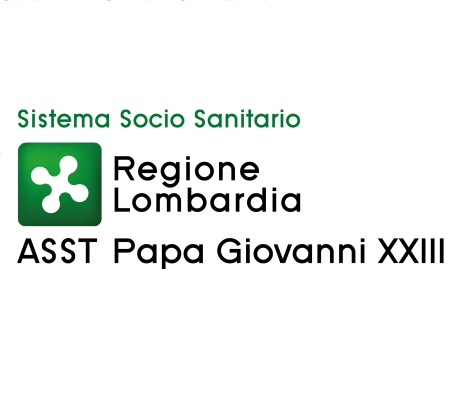 Politiche e gestione delle risorse umaneDirettore Angela ColicchioEsito dell’Avviso pubblico di procedura comparativa per l’assegnazione di una borsa di studio, dell’importo lordo di € 25.500,00=, della durata di 15 mesi rinnovabili per ulteriori 21 mesi, ad un biologo  - UOSD Ostetricia e ginecologia – Centro PMA.(deliberazione n. 2258 del 17.12.2020)NominativoTotalesu p. 50Marrapodi Giulia30,80Cortese Mara29,30Petrolo Marco28,00Russo Anna26,40Cuttone Erika23,10Lena Mariateresa21,00